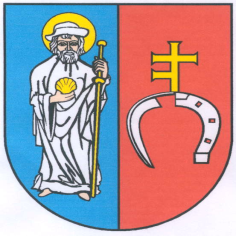 Urząd Gminy JakubówGminny Ośrodek Pomocy Społecznejul. Mińska 15, 05 - 306 Jakubówtel. 25-757-91-64, fax 25 757-91-64www.jakubow.plmail: gops@jakubow.plKarta usługNr GOPS.2/2023Świadczenia rodzinneŚwiadczenia rodzinneŚwiadczenia rodzinneMiejsce załatwienia sprawy:Miejsce załatwienia sprawy:Miejsce załatwienia sprawy:Miejsce załatwienia sprawy:Gminny Ośrodek Pomocy SpołecznejPokój nr 7 i 9, tel. 25 757 91 64; 25 758 24 29, e-mail: gops@jakubow.plGodziny urzędowania:                                       poniedziałek 800 – 1700                                       wtorek - środa  800 – 1600                                       czwartek dzień wewnętrzny                                       piątek  800 – 1500Gminny Ośrodek Pomocy SpołecznejPokój nr 7 i 9, tel. 25 757 91 64; 25 758 24 29, e-mail: gops@jakubow.plGodziny urzędowania:                                       poniedziałek 800 – 1700                                       wtorek - środa  800 – 1600                                       czwartek dzień wewnętrzny                                       piątek  800 – 1500Gminny Ośrodek Pomocy SpołecznejPokój nr 7 i 9, tel. 25 757 91 64; 25 758 24 29, e-mail: gops@jakubow.plGodziny urzędowania:                                       poniedziałek 800 – 1700                                       wtorek - środa  800 – 1600                                       czwartek dzień wewnętrzny                                       piątek  800 – 1500Gminny Ośrodek Pomocy SpołecznejPokój nr 7 i 9, tel. 25 757 91 64; 25 758 24 29, e-mail: gops@jakubow.plGodziny urzędowania:                                       poniedziałek 800 – 1700                                       wtorek - środa  800 – 1600                                       czwartek dzień wewnętrzny                                       piątek  800 – 1500Osoba do kontaktu:Osoba do kontaktu:Osoba do kontaktu:Osoba do kontaktu:Żelazowska Agata- główny księgowyKsiążek Aneta –inspektor ds. świadczeń rodzinnych i alimentacyjnych Żelazowska Agata- główny księgowyKsiążek Aneta –inspektor ds. świadczeń rodzinnych i alimentacyjnych Żelazowska Agata- główny księgowyKsiążek Aneta –inspektor ds. świadczeń rodzinnych i alimentacyjnych Żelazowska Agata- główny księgowyKsiążek Aneta –inspektor ds. świadczeń rodzinnych i alimentacyjnych Sposób załatwienia sprawy:Sposób załatwienia sprawy:Sposób załatwienia sprawy:Sposób załatwienia sprawy:udzielanie informacji o zasadach przyznawania świadczeń rodzinnych,wydawanie stosownych druków wniosków i oświadczeń,przyjmowanie wypełnionych wniosków,wydawanie decyzji o przyznaniu lub odmowie świadczeń rodzinnychudzielanie informacji o zasadach przyznawania świadczeń rodzinnych,wydawanie stosownych druków wniosków i oświadczeń,przyjmowanie wypełnionych wniosków,wydawanie decyzji o przyznaniu lub odmowie świadczeń rodzinnychudzielanie informacji o zasadach przyznawania świadczeń rodzinnych,wydawanie stosownych druków wniosków i oświadczeń,przyjmowanie wypełnionych wniosków,wydawanie decyzji o przyznaniu lub odmowie świadczeń rodzinnychudzielanie informacji o zasadach przyznawania świadczeń rodzinnych,wydawanie stosownych druków wniosków i oświadczeń,przyjmowanie wypełnionych wniosków,wydawanie decyzji o przyznaniu lub odmowie świadczeń rodzinnychWymagane dokumenty:Wymagane dokumenty:Wymagane dokumenty:Wymagane dokumenty:I. Wniosek o przyznanie zasiłku rodzinnego, do którego należy dołączyć:dokumenty stwierdzające wysokość dochodu rodziny, w tym odpowiednio: oświadczenie wnioskodawcy o dochodach swoich albo członka rodziny, osiągniętych w roku kalendarzowym poprzedzającym okres, na który ustalane jest prawo do świadczeń rodzinnych o, innych niż dochody podlegające opodatkowaniu podatkiem dochodowym od osób fizycznych na zasadach określonych w art. 27, art. 30b, art. 30c, art. 30e i art. 30f ustawy z dnia 26 lipca 1991 r. o podatku dochodowym od osób fizycznych,zaświadczenie właściwego organu gminy, nakaz płatniczy albo oświadczenie                     o wielkości gospodarstwa rolnego wyrażonej w hektarach przeliczeniowych ogólnej powierzchni w roku kalendarzowym poprzedzającym okres zasiłkowy,umowę dzierżawy – w przypadku oddania części lub całości znajdującego się                  w posiadaniu rodziny gospodarstwa rolnego w dzierżawę, na podstawie umowy zawartej stosownie do przepisów o ubezpieczeniu społecznym rolników, albo oddania gospodarstwa rolnego w dzierżawę w związku z pobieraniem renty określonej w przepisach o wspieraniu rozwoju obszarów wiejskich ze środków pochodzących z Sekcji Gwarancji Europejskiego Funduszu Orientacji i Gwarancji Rolnej, umowę o wniesieniu wkładów gruntowych – w przypadku wniesienia gospodarstwa rolnego do użytkowania przez rolniczą spółdzielnię produkcyjną, odpis podlegającego wykonaniu orzeczenia sądu zasądzającego alimenty na rzecz osób w rodzinie lub poza rodziną lub odpis protokołu posiedzenia zawierającego treść ugody sądowej, lub odpis zatwierdzonej przez sąd ugody zawartej przed mediatorem, zobowiązujących do alimentów na rzecz osób w rodzinie lub poza rodziną, przekazy lub przelewy pieniężne dokumentujące wysokość zapłaconych alimentów, jeżeli członkowie rodziny są zobowiązani orzeczeniem sądu, ugodą sądową lub ugodą zawartą przed mediatorem do ich płacenia na rzecz osoby spoza rodziny, w przypadku gdy osoba uprawniona nie otrzymała alimentów albo otrzymała je               w wysokości niższej od ustalonej w orzeczeniu sądu, ugodzie sądowej lub ugodzie zawartej przed mediatorem: – zaświadczenie organu prowadzącego postępowanie egzekucyjne o całkowitej lub częściowej bezskuteczności egzekucji alimentów,            a także o wysokości wyegzekwowanych alimentów, lub – informację właściwego sądu lub właściwej instytucji o podjęciu przez osobę uprawnioną czynności związanych z wykonaniem tytułu wykonawczego za granicą albo o niepodjęciu tych czynności, w szczególności w związku z brakiem podstawy prawnej do ich podjęcia lub brakiem możliwości wskazania przez osobę uprawnioną miejsca zamieszkania dłużnika alimentacyjnego za granicą, jeżeli dłużnik zamieszkuje za granicą, dokument określający datę utraty dochodu oraz wysokość utraconego dochodu, dokument określający wysokość dochodu uzyskanego przez członka rodziny oraz liczbę miesięcy, w których dochód był osiągany – w przypadku uzyskania dochodu w roku kalendarzowym poprzedzającym okres zasiłkowy, dokument określający wysokość dochodu uzyskanego przez członka rodziny              z miesiąca następującego po miesiącu, w którym dochód został osiągnięty –                      w przypadku uzyskania dochodu po roku kalendarzowym poprzedzającym okres zasiłkowy; odpis zupełny lub skrócony aktów zgonu rodziców lub odpis podlegającego wykonaniu orzeczenia sądu zasądzającego alimenty lub odpis protokołu posiedzenia zawierającego treść ugody sądowej, lub odpis zatwierdzonej przez sąd ugody zawartej przed mediatorem zobowiązujących do alimentów; kartę pobytu – w przypadku cudzoziemca przebywającego na terytorium Rzeczypospolitej Polskiej na podstawie zezwolenia na pobyt stały, zezwolenia na pobyt rezydenta długoterminowego Unii Europejskiej, zezwolenia na pobyt czasowy udzielonego w związku z okolicznościami, o których mowa w art. 127 lub art. 186 ust. 1 pkt 3 ustawy z dnia 12 grudnia 2013 r. o cudzoziemcach lub w związku z uzyskaniem w Rzeczypospolitej Polskiej statusu uchodźcy lub ochrony uzupełniającej; kartę pobytu i decyzję o udzieleniu zezwolenia na pobyt czasowy – w przypadku cudzoziemca posiadającego kartę pobytu z adnotacją „dostęp do rynku pracy”; odpis prawomocnego orzeczenia sądu orzekającego rozwód lub separację albo odpis zupełny lub skrócony aktu zgonu małżonka lub rodzica dziecka –                               w przypadku osoby samotnie wychowującej dziecko; odpis zupełny aktu urodzenia dziecka – w przypadku gdy ojciec jest nieznany; odpis prawomocnego orzeczenia sądu oddalającego powództwo o roszczenia alimentacyjne; odpis prawomocnego orzeczenia sądu zobowiązującego jednego z rodziców do ponoszenia całkowitych kosztów utrzymania dziecka; odpis prawomocnego postanowienia sądu orzekającego przysposobienie lub zaświadczenie sądu rodzinnego lub ośrodka adopcyjnego o prowadzonym postępowaniu sądowym w sprawie o przysposobienie dziecka;orzeczenie sądu o ustaleniu opiekuna prawnego dziecka; inne dokumenty, w tym oświadczenia, niezbędne do ustalenia prawa do zasiłku rodzinnego oraz dodatków do zasiłku rodzinnego.II. Osoba ubiegająca się o przyznanie dodatku do zasiłku rodzinnego z tytułu opieki nad dzieckiem w okresie korzystania z urlopu wychowawczego składa wniosek o zasiłek rodzinny, do którego dołącza odpowiednio:zaświadczenie pracodawcy albo oświadczenie o terminie i okresie, na jaki został udzielony urlop wychowawczy, oraz o co najmniej sześciomiesięcznym okresie pozostawania w stosunku pracy bezpośrednio przed uzyskaniem prawa do urlopu wychowawczego;zaświadczenie placówki zapewniającej całodobową opiekę, w przypadku umieszczenia w niej dziecka, o liczbie dni w tygodniu, w których korzysta w niej                    z całodobowej opieki, albo oświadczenie o niekorzystaniu przez więcej niż 5 dni                    w tygodniu z całodobowej opieki nad dzieckiem umieszczonym w placówce zapewniającej całodobową opiekę, w tym w specjalnym ośrodku szkolno-wychowawczym;inne dokumenty i oświadczenia niezbędne do ustalenia prawa do dodatku do zasiłku rodzinnego z tytułu opieki nad dzieckiem w okresie korzystania z urlopu wychowawczego.III. Osoba ubiegająca się o przyznanie dodatku do zasiłku rodzinnego z tytułu podjęcia przez dziecko nauki w szkole poza miejscem zamieszkania do wniosku o zasiłek rodzinny dołącza odpowiednio:oświadczenie o uczęszczaniu dziecka poza miejscem zamieszkania, zaświadczenie albo oświadczenie potwierdzające tymczasowe zameldowanie ucznia poza miejscem zamieszkania;inne dokumenty i oświadczenia niezbędne do ustalenia prawa do dodatku do zasiłku rodzinnego z tytułu podjęcia przez dziecko nauki w szkole poza miejscem zamieszkania.IV. Postępowanie w sprawie o przyznanie zasiłku pielęgnacyjnego wszczyna się na podstawie wniosku o ustalenie prawa do zasiłku pielęgnacyjnego.V. Postępowanie w sprawie o przyznanie świadczenia pielęgnacyjnego wszczyna się na podstawie wniosku o ustalenie prawa do świadczenia pielęgnacyjnego.Do wniosku należy dołączyć odpowiednio:zaświadczenie placówki zapewniającej całodobową opiekę, w przypadku umieszczenia w niej dziecka, o liczbie dni w tygodniu, w których korzysta w niej                 z całodobowej opieki, albo oświadczenie o niekorzystaniu  przez więcej niż 5 dni                  w tygodniu z całodobowej opieki nad dzieckiem umieszczonym w placówce zapewniającej całodobową opiekę, w tym w specjalnym ośrodku szkolnowychowawczym albo oświadczenie, inne dokumenty, w tym oświadczenia, niezbędne do ustalenia prawa do świadczenia pielęgnacyjnego.VI . Postępowanie w sprawie przyznania specjalnego zasiłku opiekuńczego wszczyna się na podstawie wniosku o ustalenie prawa do specjalnego zasiłku opiekuńczego.Do wniosku należy dołączyć odpowiednio:zaświadczenie placówki zapewniającej całodobową opiekę, w przypadku umieszczenia w niej dziecka, o liczbie dni w tygodniu, w których korzysta w niej                 z całodobowej opieki, albo oświadczenie o niekorzystaniu  przez więcej niż 5 dni                  w tygodniu z całodobowej opieki nad dzieckiem umieszczonym w placówce zapewniającej całodobową opiekę, w tym w specjalnym ośrodku szkolnowychowawczym albo oświadczenie,dokumenty stwierdzające wysokość dochodu rodziny osoby sprawującej opiekę oraz rodziny osoby wymagającej opieki (dokumenty wymienione w pkt I                        – w sprawie przyznania zasiłku rodzinnego)inne dokumenty i oświadczenia niezbędne do specjalnego zasiłku opiekuńczego.VII . Osoba ubiegająca się o przyznanie jednorazowej zapomogi z tytułu urodzenia się dziecka tzw. „becikowe” powinna złożyć wniosek w terminie 12 m-cy od dnia narodzin dziecka, a w przypadku, gdy wniosek dotyczy dziecka objętego opieką prawną, opieką faktyczną albo dziecka przysposobionego - w terminie 12 m-cy od dnia objęcia dziecka opieką albo przysposobienia nie później niż do ukończenia przez dziecko 18 roku życia.Do wniosku należy dołączyć:zaświadczenie lekarskie lub wystawione przez położną potwierdzające pozostawanie kobiety pod opieką medyczną nie później niż od 10 tygodnia ciąży do porodu;dokumenty potwierdzające wysokość dochodu rodziny takie jak w przypadku ubiegania się o zasiłek rodzinny;inne dokumenty i oświadczenia niezbędne do ustalenia prawa do jednorazowej zapomogi z tytułu urodzenia się dziecka.VIII. Postępowanie w sprawie przyznania świadczenia rodzicielskiego wszczyna się na podstawie wniosku o ustalenie prawa do świadczenia rodzicielskiego.I. Wniosek o przyznanie zasiłku rodzinnego, do którego należy dołączyć:dokumenty stwierdzające wysokość dochodu rodziny, w tym odpowiednio: oświadczenie wnioskodawcy o dochodach swoich albo członka rodziny, osiągniętych w roku kalendarzowym poprzedzającym okres, na który ustalane jest prawo do świadczeń rodzinnych o, innych niż dochody podlegające opodatkowaniu podatkiem dochodowym od osób fizycznych na zasadach określonych w art. 27, art. 30b, art. 30c, art. 30e i art. 30f ustawy z dnia 26 lipca 1991 r. o podatku dochodowym od osób fizycznych,zaświadczenie właściwego organu gminy, nakaz płatniczy albo oświadczenie                     o wielkości gospodarstwa rolnego wyrażonej w hektarach przeliczeniowych ogólnej powierzchni w roku kalendarzowym poprzedzającym okres zasiłkowy,umowę dzierżawy – w przypadku oddania części lub całości znajdującego się                  w posiadaniu rodziny gospodarstwa rolnego w dzierżawę, na podstawie umowy zawartej stosownie do przepisów o ubezpieczeniu społecznym rolników, albo oddania gospodarstwa rolnego w dzierżawę w związku z pobieraniem renty określonej w przepisach o wspieraniu rozwoju obszarów wiejskich ze środków pochodzących z Sekcji Gwarancji Europejskiego Funduszu Orientacji i Gwarancji Rolnej, umowę o wniesieniu wkładów gruntowych – w przypadku wniesienia gospodarstwa rolnego do użytkowania przez rolniczą spółdzielnię produkcyjną, odpis podlegającego wykonaniu orzeczenia sądu zasądzającego alimenty na rzecz osób w rodzinie lub poza rodziną lub odpis protokołu posiedzenia zawierającego treść ugody sądowej, lub odpis zatwierdzonej przez sąd ugody zawartej przed mediatorem, zobowiązujących do alimentów na rzecz osób w rodzinie lub poza rodziną, przekazy lub przelewy pieniężne dokumentujące wysokość zapłaconych alimentów, jeżeli członkowie rodziny są zobowiązani orzeczeniem sądu, ugodą sądową lub ugodą zawartą przed mediatorem do ich płacenia na rzecz osoby spoza rodziny, w przypadku gdy osoba uprawniona nie otrzymała alimentów albo otrzymała je               w wysokości niższej od ustalonej w orzeczeniu sądu, ugodzie sądowej lub ugodzie zawartej przed mediatorem: – zaświadczenie organu prowadzącego postępowanie egzekucyjne o całkowitej lub częściowej bezskuteczności egzekucji alimentów,            a także o wysokości wyegzekwowanych alimentów, lub – informację właściwego sądu lub właściwej instytucji o podjęciu przez osobę uprawnioną czynności związanych z wykonaniem tytułu wykonawczego za granicą albo o niepodjęciu tych czynności, w szczególności w związku z brakiem podstawy prawnej do ich podjęcia lub brakiem możliwości wskazania przez osobę uprawnioną miejsca zamieszkania dłużnika alimentacyjnego za granicą, jeżeli dłużnik zamieszkuje za granicą, dokument określający datę utraty dochodu oraz wysokość utraconego dochodu, dokument określający wysokość dochodu uzyskanego przez członka rodziny oraz liczbę miesięcy, w których dochód był osiągany – w przypadku uzyskania dochodu w roku kalendarzowym poprzedzającym okres zasiłkowy, dokument określający wysokość dochodu uzyskanego przez członka rodziny              z miesiąca następującego po miesiącu, w którym dochód został osiągnięty –                      w przypadku uzyskania dochodu po roku kalendarzowym poprzedzającym okres zasiłkowy; odpis zupełny lub skrócony aktów zgonu rodziców lub odpis podlegającego wykonaniu orzeczenia sądu zasądzającego alimenty lub odpis protokołu posiedzenia zawierającego treść ugody sądowej, lub odpis zatwierdzonej przez sąd ugody zawartej przed mediatorem zobowiązujących do alimentów; kartę pobytu – w przypadku cudzoziemca przebywającego na terytorium Rzeczypospolitej Polskiej na podstawie zezwolenia na pobyt stały, zezwolenia na pobyt rezydenta długoterminowego Unii Europejskiej, zezwolenia na pobyt czasowy udzielonego w związku z okolicznościami, o których mowa w art. 127 lub art. 186 ust. 1 pkt 3 ustawy z dnia 12 grudnia 2013 r. o cudzoziemcach lub w związku z uzyskaniem w Rzeczypospolitej Polskiej statusu uchodźcy lub ochrony uzupełniającej; kartę pobytu i decyzję o udzieleniu zezwolenia na pobyt czasowy – w przypadku cudzoziemca posiadającego kartę pobytu z adnotacją „dostęp do rynku pracy”; odpis prawomocnego orzeczenia sądu orzekającego rozwód lub separację albo odpis zupełny lub skrócony aktu zgonu małżonka lub rodzica dziecka –                               w przypadku osoby samotnie wychowującej dziecko; odpis zupełny aktu urodzenia dziecka – w przypadku gdy ojciec jest nieznany; odpis prawomocnego orzeczenia sądu oddalającego powództwo o roszczenia alimentacyjne; odpis prawomocnego orzeczenia sądu zobowiązującego jednego z rodziców do ponoszenia całkowitych kosztów utrzymania dziecka; odpis prawomocnego postanowienia sądu orzekającego przysposobienie lub zaświadczenie sądu rodzinnego lub ośrodka adopcyjnego o prowadzonym postępowaniu sądowym w sprawie o przysposobienie dziecka;orzeczenie sądu o ustaleniu opiekuna prawnego dziecka; inne dokumenty, w tym oświadczenia, niezbędne do ustalenia prawa do zasiłku rodzinnego oraz dodatków do zasiłku rodzinnego.II. Osoba ubiegająca się o przyznanie dodatku do zasiłku rodzinnego z tytułu opieki nad dzieckiem w okresie korzystania z urlopu wychowawczego składa wniosek o zasiłek rodzinny, do którego dołącza odpowiednio:zaświadczenie pracodawcy albo oświadczenie o terminie i okresie, na jaki został udzielony urlop wychowawczy, oraz o co najmniej sześciomiesięcznym okresie pozostawania w stosunku pracy bezpośrednio przed uzyskaniem prawa do urlopu wychowawczego;zaświadczenie placówki zapewniającej całodobową opiekę, w przypadku umieszczenia w niej dziecka, o liczbie dni w tygodniu, w których korzysta w niej                    z całodobowej opieki, albo oświadczenie o niekorzystaniu przez więcej niż 5 dni                    w tygodniu z całodobowej opieki nad dzieckiem umieszczonym w placówce zapewniającej całodobową opiekę, w tym w specjalnym ośrodku szkolno-wychowawczym;inne dokumenty i oświadczenia niezbędne do ustalenia prawa do dodatku do zasiłku rodzinnego z tytułu opieki nad dzieckiem w okresie korzystania z urlopu wychowawczego.III. Osoba ubiegająca się o przyznanie dodatku do zasiłku rodzinnego z tytułu podjęcia przez dziecko nauki w szkole poza miejscem zamieszkania do wniosku o zasiłek rodzinny dołącza odpowiednio:oświadczenie o uczęszczaniu dziecka poza miejscem zamieszkania, zaświadczenie albo oświadczenie potwierdzające tymczasowe zameldowanie ucznia poza miejscem zamieszkania;inne dokumenty i oświadczenia niezbędne do ustalenia prawa do dodatku do zasiłku rodzinnego z tytułu podjęcia przez dziecko nauki w szkole poza miejscem zamieszkania.IV. Postępowanie w sprawie o przyznanie zasiłku pielęgnacyjnego wszczyna się na podstawie wniosku o ustalenie prawa do zasiłku pielęgnacyjnego.V. Postępowanie w sprawie o przyznanie świadczenia pielęgnacyjnego wszczyna się na podstawie wniosku o ustalenie prawa do świadczenia pielęgnacyjnego.Do wniosku należy dołączyć odpowiednio:zaświadczenie placówki zapewniającej całodobową opiekę, w przypadku umieszczenia w niej dziecka, o liczbie dni w tygodniu, w których korzysta w niej                 z całodobowej opieki, albo oświadczenie o niekorzystaniu  przez więcej niż 5 dni                  w tygodniu z całodobowej opieki nad dzieckiem umieszczonym w placówce zapewniającej całodobową opiekę, w tym w specjalnym ośrodku szkolnowychowawczym albo oświadczenie, inne dokumenty, w tym oświadczenia, niezbędne do ustalenia prawa do świadczenia pielęgnacyjnego.VI . Postępowanie w sprawie przyznania specjalnego zasiłku opiekuńczego wszczyna się na podstawie wniosku o ustalenie prawa do specjalnego zasiłku opiekuńczego.Do wniosku należy dołączyć odpowiednio:zaświadczenie placówki zapewniającej całodobową opiekę, w przypadku umieszczenia w niej dziecka, o liczbie dni w tygodniu, w których korzysta w niej                 z całodobowej opieki, albo oświadczenie o niekorzystaniu  przez więcej niż 5 dni                  w tygodniu z całodobowej opieki nad dzieckiem umieszczonym w placówce zapewniającej całodobową opiekę, w tym w specjalnym ośrodku szkolnowychowawczym albo oświadczenie,dokumenty stwierdzające wysokość dochodu rodziny osoby sprawującej opiekę oraz rodziny osoby wymagającej opieki (dokumenty wymienione w pkt I                        – w sprawie przyznania zasiłku rodzinnego)inne dokumenty i oświadczenia niezbędne do specjalnego zasiłku opiekuńczego.VII . Osoba ubiegająca się o przyznanie jednorazowej zapomogi z tytułu urodzenia się dziecka tzw. „becikowe” powinna złożyć wniosek w terminie 12 m-cy od dnia narodzin dziecka, a w przypadku, gdy wniosek dotyczy dziecka objętego opieką prawną, opieką faktyczną albo dziecka przysposobionego - w terminie 12 m-cy od dnia objęcia dziecka opieką albo przysposobienia nie później niż do ukończenia przez dziecko 18 roku życia.Do wniosku należy dołączyć:zaświadczenie lekarskie lub wystawione przez położną potwierdzające pozostawanie kobiety pod opieką medyczną nie później niż od 10 tygodnia ciąży do porodu;dokumenty potwierdzające wysokość dochodu rodziny takie jak w przypadku ubiegania się o zasiłek rodzinny;inne dokumenty i oświadczenia niezbędne do ustalenia prawa do jednorazowej zapomogi z tytułu urodzenia się dziecka.VIII. Postępowanie w sprawie przyznania świadczenia rodzicielskiego wszczyna się na podstawie wniosku o ustalenie prawa do świadczenia rodzicielskiego.I. Wniosek o przyznanie zasiłku rodzinnego, do którego należy dołączyć:dokumenty stwierdzające wysokość dochodu rodziny, w tym odpowiednio: oświadczenie wnioskodawcy o dochodach swoich albo członka rodziny, osiągniętych w roku kalendarzowym poprzedzającym okres, na który ustalane jest prawo do świadczeń rodzinnych o, innych niż dochody podlegające opodatkowaniu podatkiem dochodowym od osób fizycznych na zasadach określonych w art. 27, art. 30b, art. 30c, art. 30e i art. 30f ustawy z dnia 26 lipca 1991 r. o podatku dochodowym od osób fizycznych,zaświadczenie właściwego organu gminy, nakaz płatniczy albo oświadczenie                     o wielkości gospodarstwa rolnego wyrażonej w hektarach przeliczeniowych ogólnej powierzchni w roku kalendarzowym poprzedzającym okres zasiłkowy,umowę dzierżawy – w przypadku oddania części lub całości znajdującego się                  w posiadaniu rodziny gospodarstwa rolnego w dzierżawę, na podstawie umowy zawartej stosownie do przepisów o ubezpieczeniu społecznym rolników, albo oddania gospodarstwa rolnego w dzierżawę w związku z pobieraniem renty określonej w przepisach o wspieraniu rozwoju obszarów wiejskich ze środków pochodzących z Sekcji Gwarancji Europejskiego Funduszu Orientacji i Gwarancji Rolnej, umowę o wniesieniu wkładów gruntowych – w przypadku wniesienia gospodarstwa rolnego do użytkowania przez rolniczą spółdzielnię produkcyjną, odpis podlegającego wykonaniu orzeczenia sądu zasądzającego alimenty na rzecz osób w rodzinie lub poza rodziną lub odpis protokołu posiedzenia zawierającego treść ugody sądowej, lub odpis zatwierdzonej przez sąd ugody zawartej przed mediatorem, zobowiązujących do alimentów na rzecz osób w rodzinie lub poza rodziną, przekazy lub przelewy pieniężne dokumentujące wysokość zapłaconych alimentów, jeżeli członkowie rodziny są zobowiązani orzeczeniem sądu, ugodą sądową lub ugodą zawartą przed mediatorem do ich płacenia na rzecz osoby spoza rodziny, w przypadku gdy osoba uprawniona nie otrzymała alimentów albo otrzymała je               w wysokości niższej od ustalonej w orzeczeniu sądu, ugodzie sądowej lub ugodzie zawartej przed mediatorem: – zaświadczenie organu prowadzącego postępowanie egzekucyjne o całkowitej lub częściowej bezskuteczności egzekucji alimentów,            a także o wysokości wyegzekwowanych alimentów, lub – informację właściwego sądu lub właściwej instytucji o podjęciu przez osobę uprawnioną czynności związanych z wykonaniem tytułu wykonawczego za granicą albo o niepodjęciu tych czynności, w szczególności w związku z brakiem podstawy prawnej do ich podjęcia lub brakiem możliwości wskazania przez osobę uprawnioną miejsca zamieszkania dłużnika alimentacyjnego za granicą, jeżeli dłużnik zamieszkuje za granicą, dokument określający datę utraty dochodu oraz wysokość utraconego dochodu, dokument określający wysokość dochodu uzyskanego przez członka rodziny oraz liczbę miesięcy, w których dochód był osiągany – w przypadku uzyskania dochodu w roku kalendarzowym poprzedzającym okres zasiłkowy, dokument określający wysokość dochodu uzyskanego przez członka rodziny              z miesiąca następującego po miesiącu, w którym dochód został osiągnięty –                      w przypadku uzyskania dochodu po roku kalendarzowym poprzedzającym okres zasiłkowy; odpis zupełny lub skrócony aktów zgonu rodziców lub odpis podlegającego wykonaniu orzeczenia sądu zasądzającego alimenty lub odpis protokołu posiedzenia zawierającego treść ugody sądowej, lub odpis zatwierdzonej przez sąd ugody zawartej przed mediatorem zobowiązujących do alimentów; kartę pobytu – w przypadku cudzoziemca przebywającego na terytorium Rzeczypospolitej Polskiej na podstawie zezwolenia na pobyt stały, zezwolenia na pobyt rezydenta długoterminowego Unii Europejskiej, zezwolenia na pobyt czasowy udzielonego w związku z okolicznościami, o których mowa w art. 127 lub art. 186 ust. 1 pkt 3 ustawy z dnia 12 grudnia 2013 r. o cudzoziemcach lub w związku z uzyskaniem w Rzeczypospolitej Polskiej statusu uchodźcy lub ochrony uzupełniającej; kartę pobytu i decyzję o udzieleniu zezwolenia na pobyt czasowy – w przypadku cudzoziemca posiadającego kartę pobytu z adnotacją „dostęp do rynku pracy”; odpis prawomocnego orzeczenia sądu orzekającego rozwód lub separację albo odpis zupełny lub skrócony aktu zgonu małżonka lub rodzica dziecka –                               w przypadku osoby samotnie wychowującej dziecko; odpis zupełny aktu urodzenia dziecka – w przypadku gdy ojciec jest nieznany; odpis prawomocnego orzeczenia sądu oddalającego powództwo o roszczenia alimentacyjne; odpis prawomocnego orzeczenia sądu zobowiązującego jednego z rodziców do ponoszenia całkowitych kosztów utrzymania dziecka; odpis prawomocnego postanowienia sądu orzekającego przysposobienie lub zaświadczenie sądu rodzinnego lub ośrodka adopcyjnego o prowadzonym postępowaniu sądowym w sprawie o przysposobienie dziecka;orzeczenie sądu o ustaleniu opiekuna prawnego dziecka; inne dokumenty, w tym oświadczenia, niezbędne do ustalenia prawa do zasiłku rodzinnego oraz dodatków do zasiłku rodzinnego.II. Osoba ubiegająca się o przyznanie dodatku do zasiłku rodzinnego z tytułu opieki nad dzieckiem w okresie korzystania z urlopu wychowawczego składa wniosek o zasiłek rodzinny, do którego dołącza odpowiednio:zaświadczenie pracodawcy albo oświadczenie o terminie i okresie, na jaki został udzielony urlop wychowawczy, oraz o co najmniej sześciomiesięcznym okresie pozostawania w stosunku pracy bezpośrednio przed uzyskaniem prawa do urlopu wychowawczego;zaświadczenie placówki zapewniającej całodobową opiekę, w przypadku umieszczenia w niej dziecka, o liczbie dni w tygodniu, w których korzysta w niej                    z całodobowej opieki, albo oświadczenie o niekorzystaniu przez więcej niż 5 dni                    w tygodniu z całodobowej opieki nad dzieckiem umieszczonym w placówce zapewniającej całodobową opiekę, w tym w specjalnym ośrodku szkolno-wychowawczym;inne dokumenty i oświadczenia niezbędne do ustalenia prawa do dodatku do zasiłku rodzinnego z tytułu opieki nad dzieckiem w okresie korzystania z urlopu wychowawczego.III. Osoba ubiegająca się o przyznanie dodatku do zasiłku rodzinnego z tytułu podjęcia przez dziecko nauki w szkole poza miejscem zamieszkania do wniosku o zasiłek rodzinny dołącza odpowiednio:oświadczenie o uczęszczaniu dziecka poza miejscem zamieszkania, zaświadczenie albo oświadczenie potwierdzające tymczasowe zameldowanie ucznia poza miejscem zamieszkania;inne dokumenty i oświadczenia niezbędne do ustalenia prawa do dodatku do zasiłku rodzinnego z tytułu podjęcia przez dziecko nauki w szkole poza miejscem zamieszkania.IV. Postępowanie w sprawie o przyznanie zasiłku pielęgnacyjnego wszczyna się na podstawie wniosku o ustalenie prawa do zasiłku pielęgnacyjnego.V. Postępowanie w sprawie o przyznanie świadczenia pielęgnacyjnego wszczyna się na podstawie wniosku o ustalenie prawa do świadczenia pielęgnacyjnego.Do wniosku należy dołączyć odpowiednio:zaświadczenie placówki zapewniającej całodobową opiekę, w przypadku umieszczenia w niej dziecka, o liczbie dni w tygodniu, w których korzysta w niej                 z całodobowej opieki, albo oświadczenie o niekorzystaniu  przez więcej niż 5 dni                  w tygodniu z całodobowej opieki nad dzieckiem umieszczonym w placówce zapewniającej całodobową opiekę, w tym w specjalnym ośrodku szkolnowychowawczym albo oświadczenie, inne dokumenty, w tym oświadczenia, niezbędne do ustalenia prawa do świadczenia pielęgnacyjnego.VI . Postępowanie w sprawie przyznania specjalnego zasiłku opiekuńczego wszczyna się na podstawie wniosku o ustalenie prawa do specjalnego zasiłku opiekuńczego.Do wniosku należy dołączyć odpowiednio:zaświadczenie placówki zapewniającej całodobową opiekę, w przypadku umieszczenia w niej dziecka, o liczbie dni w tygodniu, w których korzysta w niej                 z całodobowej opieki, albo oświadczenie o niekorzystaniu  przez więcej niż 5 dni                  w tygodniu z całodobowej opieki nad dzieckiem umieszczonym w placówce zapewniającej całodobową opiekę, w tym w specjalnym ośrodku szkolnowychowawczym albo oświadczenie,dokumenty stwierdzające wysokość dochodu rodziny osoby sprawującej opiekę oraz rodziny osoby wymagającej opieki (dokumenty wymienione w pkt I                        – w sprawie przyznania zasiłku rodzinnego)inne dokumenty i oświadczenia niezbędne do specjalnego zasiłku opiekuńczego.VII . Osoba ubiegająca się o przyznanie jednorazowej zapomogi z tytułu urodzenia się dziecka tzw. „becikowe” powinna złożyć wniosek w terminie 12 m-cy od dnia narodzin dziecka, a w przypadku, gdy wniosek dotyczy dziecka objętego opieką prawną, opieką faktyczną albo dziecka przysposobionego - w terminie 12 m-cy od dnia objęcia dziecka opieką albo przysposobienia nie później niż do ukończenia przez dziecko 18 roku życia.Do wniosku należy dołączyć:zaświadczenie lekarskie lub wystawione przez położną potwierdzające pozostawanie kobiety pod opieką medyczną nie później niż od 10 tygodnia ciąży do porodu;dokumenty potwierdzające wysokość dochodu rodziny takie jak w przypadku ubiegania się o zasiłek rodzinny;inne dokumenty i oświadczenia niezbędne do ustalenia prawa do jednorazowej zapomogi z tytułu urodzenia się dziecka.VIII. Postępowanie w sprawie przyznania świadczenia rodzicielskiego wszczyna się na podstawie wniosku o ustalenie prawa do świadczenia rodzicielskiego.I. Wniosek o przyznanie zasiłku rodzinnego, do którego należy dołączyć:dokumenty stwierdzające wysokość dochodu rodziny, w tym odpowiednio: oświadczenie wnioskodawcy o dochodach swoich albo członka rodziny, osiągniętych w roku kalendarzowym poprzedzającym okres, na który ustalane jest prawo do świadczeń rodzinnych o, innych niż dochody podlegające opodatkowaniu podatkiem dochodowym od osób fizycznych na zasadach określonych w art. 27, art. 30b, art. 30c, art. 30e i art. 30f ustawy z dnia 26 lipca 1991 r. o podatku dochodowym od osób fizycznych,zaświadczenie właściwego organu gminy, nakaz płatniczy albo oświadczenie                     o wielkości gospodarstwa rolnego wyrażonej w hektarach przeliczeniowych ogólnej powierzchni w roku kalendarzowym poprzedzającym okres zasiłkowy,umowę dzierżawy – w przypadku oddania części lub całości znajdującego się                  w posiadaniu rodziny gospodarstwa rolnego w dzierżawę, na podstawie umowy zawartej stosownie do przepisów o ubezpieczeniu społecznym rolników, albo oddania gospodarstwa rolnego w dzierżawę w związku z pobieraniem renty określonej w przepisach o wspieraniu rozwoju obszarów wiejskich ze środków pochodzących z Sekcji Gwarancji Europejskiego Funduszu Orientacji i Gwarancji Rolnej, umowę o wniesieniu wkładów gruntowych – w przypadku wniesienia gospodarstwa rolnego do użytkowania przez rolniczą spółdzielnię produkcyjną, odpis podlegającego wykonaniu orzeczenia sądu zasądzającego alimenty na rzecz osób w rodzinie lub poza rodziną lub odpis protokołu posiedzenia zawierającego treść ugody sądowej, lub odpis zatwierdzonej przez sąd ugody zawartej przed mediatorem, zobowiązujących do alimentów na rzecz osób w rodzinie lub poza rodziną, przekazy lub przelewy pieniężne dokumentujące wysokość zapłaconych alimentów, jeżeli członkowie rodziny są zobowiązani orzeczeniem sądu, ugodą sądową lub ugodą zawartą przed mediatorem do ich płacenia na rzecz osoby spoza rodziny, w przypadku gdy osoba uprawniona nie otrzymała alimentów albo otrzymała je               w wysokości niższej od ustalonej w orzeczeniu sądu, ugodzie sądowej lub ugodzie zawartej przed mediatorem: – zaświadczenie organu prowadzącego postępowanie egzekucyjne o całkowitej lub częściowej bezskuteczności egzekucji alimentów,            a także o wysokości wyegzekwowanych alimentów, lub – informację właściwego sądu lub właściwej instytucji o podjęciu przez osobę uprawnioną czynności związanych z wykonaniem tytułu wykonawczego za granicą albo o niepodjęciu tych czynności, w szczególności w związku z brakiem podstawy prawnej do ich podjęcia lub brakiem możliwości wskazania przez osobę uprawnioną miejsca zamieszkania dłużnika alimentacyjnego za granicą, jeżeli dłużnik zamieszkuje za granicą, dokument określający datę utraty dochodu oraz wysokość utraconego dochodu, dokument określający wysokość dochodu uzyskanego przez członka rodziny oraz liczbę miesięcy, w których dochód był osiągany – w przypadku uzyskania dochodu w roku kalendarzowym poprzedzającym okres zasiłkowy, dokument określający wysokość dochodu uzyskanego przez członka rodziny              z miesiąca następującego po miesiącu, w którym dochód został osiągnięty –                      w przypadku uzyskania dochodu po roku kalendarzowym poprzedzającym okres zasiłkowy; odpis zupełny lub skrócony aktów zgonu rodziców lub odpis podlegającego wykonaniu orzeczenia sądu zasądzającego alimenty lub odpis protokołu posiedzenia zawierającego treść ugody sądowej, lub odpis zatwierdzonej przez sąd ugody zawartej przed mediatorem zobowiązujących do alimentów; kartę pobytu – w przypadku cudzoziemca przebywającego na terytorium Rzeczypospolitej Polskiej na podstawie zezwolenia na pobyt stały, zezwolenia na pobyt rezydenta długoterminowego Unii Europejskiej, zezwolenia na pobyt czasowy udzielonego w związku z okolicznościami, o których mowa w art. 127 lub art. 186 ust. 1 pkt 3 ustawy z dnia 12 grudnia 2013 r. o cudzoziemcach lub w związku z uzyskaniem w Rzeczypospolitej Polskiej statusu uchodźcy lub ochrony uzupełniającej; kartę pobytu i decyzję o udzieleniu zezwolenia na pobyt czasowy – w przypadku cudzoziemca posiadającego kartę pobytu z adnotacją „dostęp do rynku pracy”; odpis prawomocnego orzeczenia sądu orzekającego rozwód lub separację albo odpis zupełny lub skrócony aktu zgonu małżonka lub rodzica dziecka –                               w przypadku osoby samotnie wychowującej dziecko; odpis zupełny aktu urodzenia dziecka – w przypadku gdy ojciec jest nieznany; odpis prawomocnego orzeczenia sądu oddalającego powództwo o roszczenia alimentacyjne; odpis prawomocnego orzeczenia sądu zobowiązującego jednego z rodziców do ponoszenia całkowitych kosztów utrzymania dziecka; odpis prawomocnego postanowienia sądu orzekającego przysposobienie lub zaświadczenie sądu rodzinnego lub ośrodka adopcyjnego o prowadzonym postępowaniu sądowym w sprawie o przysposobienie dziecka;orzeczenie sądu o ustaleniu opiekuna prawnego dziecka; inne dokumenty, w tym oświadczenia, niezbędne do ustalenia prawa do zasiłku rodzinnego oraz dodatków do zasiłku rodzinnego.II. Osoba ubiegająca się o przyznanie dodatku do zasiłku rodzinnego z tytułu opieki nad dzieckiem w okresie korzystania z urlopu wychowawczego składa wniosek o zasiłek rodzinny, do którego dołącza odpowiednio:zaświadczenie pracodawcy albo oświadczenie o terminie i okresie, na jaki został udzielony urlop wychowawczy, oraz o co najmniej sześciomiesięcznym okresie pozostawania w stosunku pracy bezpośrednio przed uzyskaniem prawa do urlopu wychowawczego;zaświadczenie placówki zapewniającej całodobową opiekę, w przypadku umieszczenia w niej dziecka, o liczbie dni w tygodniu, w których korzysta w niej                    z całodobowej opieki, albo oświadczenie o niekorzystaniu przez więcej niż 5 dni                    w tygodniu z całodobowej opieki nad dzieckiem umieszczonym w placówce zapewniającej całodobową opiekę, w tym w specjalnym ośrodku szkolno-wychowawczym;inne dokumenty i oświadczenia niezbędne do ustalenia prawa do dodatku do zasiłku rodzinnego z tytułu opieki nad dzieckiem w okresie korzystania z urlopu wychowawczego.III. Osoba ubiegająca się o przyznanie dodatku do zasiłku rodzinnego z tytułu podjęcia przez dziecko nauki w szkole poza miejscem zamieszkania do wniosku o zasiłek rodzinny dołącza odpowiednio:oświadczenie o uczęszczaniu dziecka poza miejscem zamieszkania, zaświadczenie albo oświadczenie potwierdzające tymczasowe zameldowanie ucznia poza miejscem zamieszkania;inne dokumenty i oświadczenia niezbędne do ustalenia prawa do dodatku do zasiłku rodzinnego z tytułu podjęcia przez dziecko nauki w szkole poza miejscem zamieszkania.IV. Postępowanie w sprawie o przyznanie zasiłku pielęgnacyjnego wszczyna się na podstawie wniosku o ustalenie prawa do zasiłku pielęgnacyjnego.V. Postępowanie w sprawie o przyznanie świadczenia pielęgnacyjnego wszczyna się na podstawie wniosku o ustalenie prawa do świadczenia pielęgnacyjnego.Do wniosku należy dołączyć odpowiednio:zaświadczenie placówki zapewniającej całodobową opiekę, w przypadku umieszczenia w niej dziecka, o liczbie dni w tygodniu, w których korzysta w niej                 z całodobowej opieki, albo oświadczenie o niekorzystaniu  przez więcej niż 5 dni                  w tygodniu z całodobowej opieki nad dzieckiem umieszczonym w placówce zapewniającej całodobową opiekę, w tym w specjalnym ośrodku szkolnowychowawczym albo oświadczenie, inne dokumenty, w tym oświadczenia, niezbędne do ustalenia prawa do świadczenia pielęgnacyjnego.VI . Postępowanie w sprawie przyznania specjalnego zasiłku opiekuńczego wszczyna się na podstawie wniosku o ustalenie prawa do specjalnego zasiłku opiekuńczego.Do wniosku należy dołączyć odpowiednio:zaświadczenie placówki zapewniającej całodobową opiekę, w przypadku umieszczenia w niej dziecka, o liczbie dni w tygodniu, w których korzysta w niej                 z całodobowej opieki, albo oświadczenie o niekorzystaniu  przez więcej niż 5 dni                  w tygodniu z całodobowej opieki nad dzieckiem umieszczonym w placówce zapewniającej całodobową opiekę, w tym w specjalnym ośrodku szkolnowychowawczym albo oświadczenie,dokumenty stwierdzające wysokość dochodu rodziny osoby sprawującej opiekę oraz rodziny osoby wymagającej opieki (dokumenty wymienione w pkt I                        – w sprawie przyznania zasiłku rodzinnego)inne dokumenty i oświadczenia niezbędne do specjalnego zasiłku opiekuńczego.VII . Osoba ubiegająca się o przyznanie jednorazowej zapomogi z tytułu urodzenia się dziecka tzw. „becikowe” powinna złożyć wniosek w terminie 12 m-cy od dnia narodzin dziecka, a w przypadku, gdy wniosek dotyczy dziecka objętego opieką prawną, opieką faktyczną albo dziecka przysposobionego - w terminie 12 m-cy od dnia objęcia dziecka opieką albo przysposobienia nie później niż do ukończenia przez dziecko 18 roku życia.Do wniosku należy dołączyć:zaświadczenie lekarskie lub wystawione przez położną potwierdzające pozostawanie kobiety pod opieką medyczną nie później niż od 10 tygodnia ciąży do porodu;dokumenty potwierdzające wysokość dochodu rodziny takie jak w przypadku ubiegania się o zasiłek rodzinny;inne dokumenty i oświadczenia niezbędne do ustalenia prawa do jednorazowej zapomogi z tytułu urodzenia się dziecka.VIII. Postępowanie w sprawie przyznania świadczenia rodzicielskiego wszczyna się na podstawie wniosku o ustalenie prawa do świadczenia rodzicielskiego.Formularz do pobrania:Formularz do pobrania:Formularz do pobrania:Formularz do pobrania:W siedzibie Gminnego Ośrodka Pomocy Społecznej w Jakubowie pok. nr 7 i 9.Wniosek o ustalenie prawa do świadczeń rodzinnych można złożyć elektronicznie, za pomocą portalu empatia.mrpips.gov.pl, Profilu Zaufanego, PUE ZUS oraz bankowości elektronicznej.W siedzibie Gminnego Ośrodka Pomocy Społecznej w Jakubowie pok. nr 7 i 9.Wniosek o ustalenie prawa do świadczeń rodzinnych można złożyć elektronicznie, za pomocą portalu empatia.mrpips.gov.pl, Profilu Zaufanego, PUE ZUS oraz bankowości elektronicznej.W siedzibie Gminnego Ośrodka Pomocy Społecznej w Jakubowie pok. nr 7 i 9.Wniosek o ustalenie prawa do świadczeń rodzinnych można złożyć elektronicznie, za pomocą portalu empatia.mrpips.gov.pl, Profilu Zaufanego, PUE ZUS oraz bankowości elektronicznej.W siedzibie Gminnego Ośrodka Pomocy Społecznej w Jakubowie pok. nr 7 i 9.Wniosek o ustalenie prawa do świadczeń rodzinnych można złożyć elektronicznie, za pomocą portalu empatia.mrpips.gov.pl, Profilu Zaufanego, PUE ZUS oraz bankowości elektronicznej.Opłaty:Opłaty:Opłaty:Opłaty:Nie podlegaNie podlegaNie podlegaNie podlegaCzas załatwienia sprawy:Czas załatwienia sprawy:Czas załatwienia sprawy:Czas załatwienia sprawy:Do 1 miesiąca od dnia wpływu wniosku, w sprawach szczególnie skomplikowanych                     w terminie do 2 miesięcy.Wnioski na nowy okres świadczeniowy:Wnioski w sprawie ustalenia prawa do świadczeń rodzinnych na nowy okres zasiłkowy są przyjmowane od dnia 1 sierpnia danego roku, a w przypadku wniosków składanych drogą elektroniczną –od dnia 1 lipca danego roku,w przypadku gdy osoba ubiegająca się o świadczenia rodzinne na nowy okres zasiłkowy  złoży  wniosek  wraz  z wymaganymi  dokumentami  do  dnia  31 sierpnia, ustalenie prawa do świadczeń rodzinnych oraz wypłata przysługujących świadczeń następuje do dnia 30 listopada,w przypadku gdy osoba ubiegająca się o świadczenia rodzinne na nowy okres zasiłkowy złoży wniosek wraz z wymaganymi  dokumentami  od  dnia  1 września do dnia   31 października,  ustalenie  prawa  do  świadczeń  rodzinnych  oraz  wypłata przysługujących świadczeń następuje do dnia 31 grudnia,w przypadku  gdy  osoba  ubiegająca  się  o świadczenia  rodzinne  na  nowy okres zasiłkowy złoży wniosek wraz z wymaganymi dokumentami w okresie od dnia 1 listopada do dnia 31 grudnia danego roku, ustalenie prawa do świadczeń rodzinnych  oraz  wypłata  przysługujących  świadczeń  następuje  do  ostatniego  dnia  lutego następnego roku.Do 1 miesiąca od dnia wpływu wniosku, w sprawach szczególnie skomplikowanych                     w terminie do 2 miesięcy.Wnioski na nowy okres świadczeniowy:Wnioski w sprawie ustalenia prawa do świadczeń rodzinnych na nowy okres zasiłkowy są przyjmowane od dnia 1 sierpnia danego roku, a w przypadku wniosków składanych drogą elektroniczną –od dnia 1 lipca danego roku,w przypadku gdy osoba ubiegająca się o świadczenia rodzinne na nowy okres zasiłkowy  złoży  wniosek  wraz  z wymaganymi  dokumentami  do  dnia  31 sierpnia, ustalenie prawa do świadczeń rodzinnych oraz wypłata przysługujących świadczeń następuje do dnia 30 listopada,w przypadku gdy osoba ubiegająca się o świadczenia rodzinne na nowy okres zasiłkowy złoży wniosek wraz z wymaganymi  dokumentami  od  dnia  1 września do dnia   31 października,  ustalenie  prawa  do  świadczeń  rodzinnych  oraz  wypłata przysługujących świadczeń następuje do dnia 31 grudnia,w przypadku  gdy  osoba  ubiegająca  się  o świadczenia  rodzinne  na  nowy okres zasiłkowy złoży wniosek wraz z wymaganymi dokumentami w okresie od dnia 1 listopada do dnia 31 grudnia danego roku, ustalenie prawa do świadczeń rodzinnych  oraz  wypłata  przysługujących  świadczeń  następuje  do  ostatniego  dnia  lutego następnego roku.Do 1 miesiąca od dnia wpływu wniosku, w sprawach szczególnie skomplikowanych                     w terminie do 2 miesięcy.Wnioski na nowy okres świadczeniowy:Wnioski w sprawie ustalenia prawa do świadczeń rodzinnych na nowy okres zasiłkowy są przyjmowane od dnia 1 sierpnia danego roku, a w przypadku wniosków składanych drogą elektroniczną –od dnia 1 lipca danego roku,w przypadku gdy osoba ubiegająca się o świadczenia rodzinne na nowy okres zasiłkowy  złoży  wniosek  wraz  z wymaganymi  dokumentami  do  dnia  31 sierpnia, ustalenie prawa do świadczeń rodzinnych oraz wypłata przysługujących świadczeń następuje do dnia 30 listopada,w przypadku gdy osoba ubiegająca się o świadczenia rodzinne na nowy okres zasiłkowy złoży wniosek wraz z wymaganymi  dokumentami  od  dnia  1 września do dnia   31 października,  ustalenie  prawa  do  świadczeń  rodzinnych  oraz  wypłata przysługujących świadczeń następuje do dnia 31 grudnia,w przypadku  gdy  osoba  ubiegająca  się  o świadczenia  rodzinne  na  nowy okres zasiłkowy złoży wniosek wraz z wymaganymi dokumentami w okresie od dnia 1 listopada do dnia 31 grudnia danego roku, ustalenie prawa do świadczeń rodzinnych  oraz  wypłata  przysługujących  świadczeń  następuje  do  ostatniego  dnia  lutego następnego roku.Do 1 miesiąca od dnia wpływu wniosku, w sprawach szczególnie skomplikowanych                     w terminie do 2 miesięcy.Wnioski na nowy okres świadczeniowy:Wnioski w sprawie ustalenia prawa do świadczeń rodzinnych na nowy okres zasiłkowy są przyjmowane od dnia 1 sierpnia danego roku, a w przypadku wniosków składanych drogą elektroniczną –od dnia 1 lipca danego roku,w przypadku gdy osoba ubiegająca się o świadczenia rodzinne na nowy okres zasiłkowy  złoży  wniosek  wraz  z wymaganymi  dokumentami  do  dnia  31 sierpnia, ustalenie prawa do świadczeń rodzinnych oraz wypłata przysługujących świadczeń następuje do dnia 30 listopada,w przypadku gdy osoba ubiegająca się o świadczenia rodzinne na nowy okres zasiłkowy złoży wniosek wraz z wymaganymi  dokumentami  od  dnia  1 września do dnia   31 października,  ustalenie  prawa  do  świadczeń  rodzinnych  oraz  wypłata przysługujących świadczeń następuje do dnia 31 grudnia,w przypadku  gdy  osoba  ubiegająca  się  o świadczenia  rodzinne  na  nowy okres zasiłkowy złoży wniosek wraz z wymaganymi dokumentami w okresie od dnia 1 listopada do dnia 31 grudnia danego roku, ustalenie prawa do świadczeń rodzinnych  oraz  wypłata  przysługujących  świadczeń  następuje  do  ostatniego  dnia  lutego następnego roku.Tryb odwoławczy:Tryb odwoławczy:Tryb odwoławczy:Tryb odwoławczy:W terminie 14 dni od daty otrzymania decyzji do Samorządowego Kolegium Odwoławczego w Siedlcach za pośrednictwem organu wydającego decyzję.W terminie 14 dni od daty otrzymania decyzji do Samorządowego Kolegium Odwoławczego w Siedlcach za pośrednictwem organu wydającego decyzję.W terminie 14 dni od daty otrzymania decyzji do Samorządowego Kolegium Odwoławczego w Siedlcach za pośrednictwem organu wydającego decyzję.W terminie 14 dni od daty otrzymania decyzji do Samorządowego Kolegium Odwoławczego w Siedlcach za pośrednictwem organu wydającego decyzję.Podstawa prawnaPodstawa prawnaPodstawa prawnaPodstawa prawna1. Ustawa z dnia 28 listopada 2003 r. o świadczeniach rodzinnych 2. Rozporządzenia Ministra Rodziny, Pracy i Polityki Społecznej z dnia 27 lipca 2017 r.                 w sprawie sposobu i trybu postępowania w sprawach o przyznanie świadczeń rodzinnych oraz zakresu informacji, jakie mają być zawarte we wniosku, zaświadczeniach                               i oświadczeniach o ustalenie prawa do świadczeń rodzinnych 3. Ustawa z dnia 14 czerwca 1960 r. Kodeks postępowania administracyjnego1. Ustawa z dnia 28 listopada 2003 r. o świadczeniach rodzinnych 2. Rozporządzenia Ministra Rodziny, Pracy i Polityki Społecznej z dnia 27 lipca 2017 r.                 w sprawie sposobu i trybu postępowania w sprawach o przyznanie świadczeń rodzinnych oraz zakresu informacji, jakie mają być zawarte we wniosku, zaświadczeniach                               i oświadczeniach o ustalenie prawa do świadczeń rodzinnych 3. Ustawa z dnia 14 czerwca 1960 r. Kodeks postępowania administracyjnego1. Ustawa z dnia 28 listopada 2003 r. o świadczeniach rodzinnych 2. Rozporządzenia Ministra Rodziny, Pracy i Polityki Społecznej z dnia 27 lipca 2017 r.                 w sprawie sposobu i trybu postępowania w sprawach o przyznanie świadczeń rodzinnych oraz zakresu informacji, jakie mają być zawarte we wniosku, zaświadczeniach                               i oświadczeniach o ustalenie prawa do świadczeń rodzinnych 3. Ustawa z dnia 14 czerwca 1960 r. Kodeks postępowania administracyjnego1. Ustawa z dnia 28 listopada 2003 r. o świadczeniach rodzinnych 2. Rozporządzenia Ministra Rodziny, Pracy i Polityki Społecznej z dnia 27 lipca 2017 r.                 w sprawie sposobu i trybu postępowania w sprawach o przyznanie świadczeń rodzinnych oraz zakresu informacji, jakie mają być zawarte we wniosku, zaświadczeniach                               i oświadczeniach o ustalenie prawa do świadczeń rodzinnych 3. Ustawa z dnia 14 czerwca 1960 r. Kodeks postępowania administracyjnegoInformacje dodatkoweInformacje dodatkoweInformacje dodatkoweInformacje dodatkoweWięcej informacji można uzyskać na stronie internetowej: https://www.mpips.gov.pl/wsparcie-dla-rodzin-z-dziecmi/swiadczenia-rodzinne/Więcej informacji można uzyskać na stronie internetowej: https://www.mpips.gov.pl/wsparcie-dla-rodzin-z-dziecmi/swiadczenia-rodzinne/Więcej informacji można uzyskać na stronie internetowej: https://www.mpips.gov.pl/wsparcie-dla-rodzin-z-dziecmi/swiadczenia-rodzinne/Więcej informacji można uzyskać na stronie internetowej: https://www.mpips.gov.pl/wsparcie-dla-rodzin-z-dziecmi/swiadczenia-rodzinne/Sporządziła:      Aneta Książek Sporządziła:      Aneta Książek Sprawdziła: Kierownik GOPSKatarzyna KwiatkowskaZatwierdziła: Wójt GminyHanna Wocial  